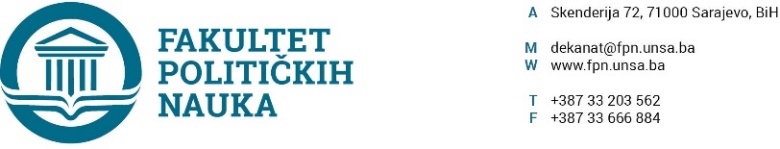 Na osnovu člana 108. Statuta Univerziteta u Sarajevu, a u vezi sa članovima  87. i 90. Zakona o javnim nabavkama (“Službeni glasnik BiH” broj: 39/14), člana 7. Pravilnika o postupku direktnog sporazuma Fakulteta političkih nauka u Sarajevu br. 02-1-291-1/17 od 11.04.2017.godine, zaključuje seUGOVOR O JAVNOJ NABAVCI Između ugovornih strana:Fakultet političkih nauka Univerziteta u Sarajevu, ulica Skenderija 72. ID broj: 4200088220009, U daljem tekstu: Ugovorni organ kog zastupa dekan prof.dr. Šaćir Filandra, iPonuđača “KNJIGAPROM”, Ulica V.R. Putnika 32, 71000 Sarajevo, ID broj: 4504357760006.U daljem tekstu: Izvršilac kog zastupa Radovan Krstović.Član 1.Predmet ovog ugovora je isporuka knjige: Istorija i politika, 1 komada. Ukupne vrijednosti 52,99 KM (bez PDV-a), odnosno 62,00 KM (sa PDV-om).Član 2.Cijene su fiksne i ne mogu se mijenjati ni pod kakvim uslovima.Član 3.Ugovorni organ se obavezuje da plaćanje računa sa uračunatim PDV-om izvrši u roku od 30 dana od dana ispostavljanja računa, a izvršilac se obavezuje isporučiti robu u roku od 7 dana od dana obostranog potpisivanja ovog ugovoraČlan 4.Na sve što nije regulisano ovim ugovorom primjenit će se Zakon o obligacionim odnosima.Član 5.Ovaj ugovor je sačinjen u 4 (četiri) istovjetna primjerka od kojih svaka strana zadržava po 2 (dva).Sarajevo, 04.05.2019.godine.Broj:01-3-33-32-3/19 ZA IZVRŠIOCA                                                                 ZA UGOVORNI ORGAN                                                                                                                                                                               DEKAN____________________                                                          ______________________            Radovan Krstović                                                                         Prof.dr. Šaćir Filandra